Resoluciones #052 - #055Resoluciones #052 - #055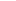 